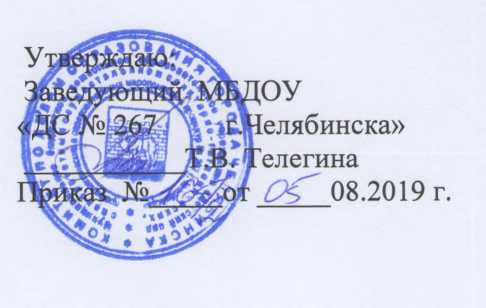 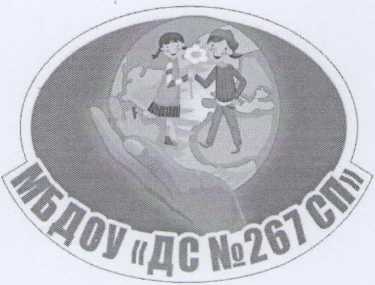 Рабочая программа по образовательной области «Физическое развитие»в группах раннего возраста  (1,5 – 3 лет)Разработал:Инструктор по физической культуреБурматова Кристина СергеевнаЧелябинск, 2019 г.АктуальностьЗадача сохранения и укрепления здоровья детей занимает ведущее место в образовательном пространстве, регламентируется в новых федеральных государственных требованиях, где огромное внимание уделяется вопросам здоровьесбережения. Решение этой задачи регламентируется Законом «Об образовании в РФ» от 27 декабря 2012 г. №273, а также указами Президента России «О неотложных мерах по обеспечению здоровья населения РФ»; «Об утверждении основных направлений государственной социальной политики по улучшению положения детей в РФ» и другими нормативными документами.Воспитанники проводят в детском саду значительную часть дня, и сохранение, укрепление их физического, психического здоровья – дело не только семьи, но и педагогов. Здоровье, являясь важнейшей ценностью человека и общества, относится к категории государственных приоритетов, поэтому процесс его сохранения и укрепления вызывает серьезную озабоченность не только медицинских работников, но и педагогов, психологов и родителей. В общей системе образовательной работы физическое воспитание детей дошкольного возраста занимает особое место. Именно в дошкольном детстве в результате целенаправленного педагогического воздействия укрепляется здоровье ребенка, происходит тренировка физиологических функций организма, интенсивно развиваются движения, двигательные навыки и физические качества, необходимые для всестороннего гармоничного развития личности.Согласно ФГОС дошкольного образования от 17 октября 2013 г. Физическое развитие включает приобретение опыта в следующих видах деятельности детей: двигательной, в том числе связанной с выполнением упражнений, направленных на развитие таких физических качеств, как координация и гибкость; способствующих правильному формированию опорно-двигательной системы организма, развитию равновесия, координации движения, крупной и мелкой моторики обеих рук, а также с правильным, не наносящем ущерба организму, выполнением основных движений (ходьба, бег, мягкие прыжки, повороты в обе стороны), формирование начальных представлений о некоторых видах спорта, овладение подвижными играми с правилами; становление целенаправленности и саморегуляции в двигательной сфере; становление ценностей здорового образа жизни, овладение его элементарными нормами и правилами (в питании, двигательном режиме, закаливании, при формировании полезных привычек и др.).Принципы организации содержания рабочей программы: принцип природосообразности – предусматривающий отношение к ребёнку как к части природы, его воспитание в единстве и согласии с природой, осуществление образования в соответствии с законами развития детского организма с учётом особенностей физического развития, состояния его здоровья;принцип воспитывающего обучения – отражает необходимость обеспечения в учебном процессе благоприятных условий воспитания ребенка, его отношение к жизни, к знаниям, к самому себе. Воспитание и обучение — две стороны единого процесса формирования личности;принцип гуманизациии педагогического процесса – определяющий приоритет не передачи знаний, умений, а развитие самой возможности приобретать знания и умения и использовать их в жизни;принцип систематичности и последовательности предполагает такой логический порядок изучения материала, при котором знания опираются на ранее полученные. принцип развивающего обучения — не только приобретаются знания, формируются умения, но и развиваются все познавательные психические процессы, связанные с ощущением, восприятием, памятью, вниманием, речью, мышлением, а также волевые и эмоциональные процессы, т.е. развивается личность ребенка в целом.Развивающий эффект обучения достигается лишь тогда, когда оно (по Л.С.Выготскому и Г.С.Костюку) сориентировано на «зону ближайшего развития». Как правило, знаниями в этом случае ребенок овладевает при незначительной помощи со стороны взрослого. Воспитатель должен помнить, что «зона ближайшего развития» зависит не только от возраста, но и от индивидуальных особенностей детей.принцип индивидуального подхода –ориентирует педагога на учет индивидуальных особенностей дошкольников, связанных с их темпами биологического созревания, уровнями физического развития и двигательной подготовленности.;принцип воспитывающего обучения – отражающий необходимость обеспечения в учебном процессе благоприятных условий воспитания ребенка, его отношение к жизни, к знаниям, к самому себе.В процессе физического воспитания детей дошкольного возраста необходимо решать образовательные задачи: формирование двигательных навыков и умений, развитие двигательных и физических качеств, привитие навыков правильной осанки, навыков гигиены, освоение специальных знаний.Цели и задачи реализации Программы. Цель - обеспечение государственных гарантий уровня и качества дошкольного образования программ дошкольного образования на основе единства обязательных требований к условиям реализации образовательных программ дошкольного образования, их структуре и результатам их освоения.Задачи: Одной из главных задач  программы является забота о сохранении и укреплении здоровья детей, формирование у них элементарных представлений о здоровом образе жизни, воспитание полезных привычек, в том числе привычки к здоровому питанию, потребности в двигательной активности. охрана и укрепление физического и психического здоровья детей, в том числе их эмоционального благополучия;  обеспечение равных возможностей для полноценного развития каждого ребенка в период дошкольного детства независимо от места жительства, пола, нации, языка, социального статуса, психофизиологических и других особенностей (в том числе ограниченных возможностей здоровья); обеспечения преемственности целей, задач и содержания образования, реализуемых в рамках образовательных программ различных уровней (деле - преемственность основных образовательных программ дошкольного и начального общего образования ;  создание благоприятных условий развития детей в соответствии с их возрастными и индивидуальными особенностями и склонностями, развитие способностей и творческого потенциала каждого ребенка как субъекта отношений с самим собой, другими детьми, взрослыми и миром;  объединения обучения и воспитания в целостный образовательный процесс на основе духовно-нравственных и социокультурных ценностей и принятых в обществе правил и норм поведения в интересах человека, семьи, общества;  формирование общей культуры личности детей, в том числе ценностей здорового образа жизни, развитие их социальных, нравственных, эстетических, интеллектуальных, физических качеств, инициативности, самостоятельности и ответственности ребенка, формирования предпосылок учебной деятельности;  обеспечения вариативности и разнообразия содержания Программ и организационных форм дошкольного образования, возможности с учетом образовательных потребностей, способностей и состояния здоровья детей;  формирования социокультурной среды, соответствующей возрастных, индивидуальным, психологическим и физиологическим особенностям детей;  обеспечения психолого-педагогической поддержки семьи и повышения компетентности родителей (законных представителей) в вопросах развития и образования, охраны и укрепления здоровья детей.Возрастные и индивидуальные особенности контингента детей группы Основополагающим компонентом программы является учет возрастных особенностей детей 1,5 - 3 лет. На третьем году жизни дети становятся самостоятельнее. В ходе совместной со взрослыми предметной деятельности продолжает развиваться понимание речи. Слово отделяется от ситуации и приобретает самостоятельное значение. Дети продолжают осваивать названия окружающих предметов. Интенсивно развивается активная речь детей. К трем годам они пытаются строить простые предложения. Активный словарь достигает примерно 1000-1500 слов. К концу третьего года жизни речь становится средством общения ребенка со сверстниками. В этом возрасте у детей формируются новые виды деятельности: игра, рисование, конструирование. На третьем году жизни совершенствуются зрительные и слуховые ориентировки, что позволяет детям безошибочно выполнять ряд заданий: осуществлять выбор из 2-3 предметов по форме, величине и цвету, различать мелодии, петь. Совершенствуется слуховое восприятие. К трем годам дети воспринимают все звуки родного языка, но произносят их с большими искажениями. Основной формой мышления становится наглядно-действенное: малыш решает задачу путем непосредственного действия с предметами (складывание матрешки, пирамидки, мисочек, конструирование по образцу). Для детей этого возраста характерна импульсивность и зависимость чувств и желаний от ситуации. Дети легко заражаются эмоциональным состоянием сверстников.Ранний возраст завершается кризисом трех лет. Ребенок осознает себя как отдельного человека, отличного от взрослого. У него формируется образ «Я». Кризис часто сопровождается рядом отрицательных проявлений: негативизмом, упрямством, нарушением общения со взрослым и др. Кризис может продолжаться от нескольких месяцев до двух лет.Третий год жизни – важный этап в развитии ребенка. Темп физического развития замедляется, но организм в целом крепнет, движения совершенствуются. Однако опорно-двигательный аппарат развит сравнительно слабо, двигательный опыт небольшой, движения часто непреднамеренны, направления их случайны, эмоциональные проявления неустойчивы. Активное торможение плохо развито. Ребенок еще не умеет самостоятельно регулировать скорость, силу и амплитуду движений. Интенсивно развивается двигательная активность которая характеризуется недостаточно сформированным уровнем произвольности.  Особенностью формирования у детей двигательных навыков на данном возрастном этапе является многократное повторение одних и тех же движений. Основная задача развитие у ребенка подвижности и равновесия. Ребенку предлагается постоять на одной ноге с открытыми и закрытыми глазами, учим перешагивать через низкие предметы, развитие подвижности и равновесия создает основу для развития бега. Малыша учим прыгать и спрыгивать со ступенек. Важное значение имеет развитие манипулятивной деятельности, всевозможные пальчиковые игры способствуют развитию кисти руки, а также напрямую связаны с развитием речи. Учим ребенка начинать и заканчивать движение по команде.Развиваем умение обойти препятствие, совершенствуем манипулятивную деятельность. Важной задачей для детей с нарушениями  опорно-двигательного аппарата является формирование правильной осанки, а также укрепление свода стопы. На третьем году жизни продолжительность игр и упражнений возрастает до 10-12 минут.Планируемые результаты освоения Программы ( целевые ориентиры) Специфика дошкольного детства (гибкость, пластичность развития ребенка, высокий разброс вариантов его развития, его непосредственность и непроизвольность) не позволяет требовать от ребенка дошкольного возраста достижения конкретных образовательных результатов и обусловливает необходимость определения результатов освоения образовательной программы в виде целевых ориентиров. Целевые ориентиры дошкольного образования, представленные в ФГОС ДО, следует рассматривать как социально-нормативные возрастные характеристики возможных достижений ребенка. Это ориентир для педагогов и родителей, обозначающий направленность воспитательной деятельности взрослых. Целевые ориентиры, обозначенные в ФГОС ДО, являются общими для всего образовательного пространства Российской Федерации, однако каждая из примерных программ имеет свои отличительные особенности, свои приоритеты, целевые ориентиры, которые не противоречат ФГОС ДО, но могут углублять и дополнять его требования. Таким образом, целевые ориентиры программы «Детство» базируются на ФГОС ДО и целях и задачах, обозначенных в пояснительной записке к программе «Детство», и в той части, которая совпадает со Стандартами, даются по тексту ФГОС. В программе «Детство», так же как и в Стандарте, целевые ориентиры даются для детей раннего возраста (на этапе перехода к дошкольному возрасту) и для старшего дошкольного возраста (на этапе завершения дошкольного образования).Содержательный раздел.Содержание образовательной области «ФИЗИЧЕСКОЕ РАЗВИТИЕ» Содержание образовательной области «Физическое развитие» включает: приобретение опыта в следующих видах деятельности детей: двигательной, в том числе связанной с выполнением упражнений, направленных на развитие таких физических качеств, как координация и гибкость; способствующих правильному формированию опорно-двигательной системы организма, развитию равновесия, координации движения, крупной и мелкой моторики обеих рук, а также с правильным, не наносящем ущерба организму, выполнением основных движений (ходьба, бег, мягкие прыжки, повороты в обе стороны),  формирование начальных представлений о некоторых видах спорта, овладение подвижными играми с правилами; становление целенаправленности и саморегуляции в двигательной сфере; - становление ценностей здорового образа жизни, овладение его элементарными нормами и правилами (в питании, двигательном режиме, закаливании, при формировании полезных привычек и др.).Содержание психолого-педагогической работы: Приобретение опыта в следующих видах деятельности детей: двигательной, в том числе связанной с выполнением упражнений, направленных на развитие таких физических качеств, как координация и гибкость; способствующих правильному формированию опорнодвигательной системы организма, развитию равновесия, координации движения, крупной и мелкой моторики обеих рук, а также с правильным, не наносящем ущерба организму, выполнением основных движений (ходьба, бег, мягкие прыжки, повороты в обе стороны.) Формировать умение ходить и бегать, не наталкиваясь друг на друга, с согласованными, свободными движениями рук и ног.  Приучать действовать сообща, придерживаясь определенного направления передвижения с опорой на зрительные ориентиры, менять направление и характер движения во время ходьбы и бега в соответствии с указанием педагога. Формировать умение сохранять устойчивое положение тела, правильную осанку.  Развивать движения в ходе обучения разнообразным формам двигательной активности.  Закреплять навыки ползания, лазанья, разнообразные действия с мячом (брать, держать, переносить, класть, бросать, катать).  Развивать умение прыгать на двух ногах на месте, с продвижением вперед, в длину с места, отталкиваясь двумя ногами.  удовлетворять потребность детей в движении;  повышать устойчивость организма к воздействию различных неблагоприятных факторов;  расширять у детей представления и знания о различных видах физических упражнений спортивного характера; целенаправленно развивать физические качества (скоростные, скоростносиловые, силу, гибкость, ловкость и выносливость);  развивать координацию движений, чувства равновесия, ориентировку в пространстве, скоростную реакцию, силу и гибкость;  обеспечивать тренировку мелкой мускулатуры тонких движения рук через специально подобранные комплексы физических упражнений и игр с учетом возрастных и индивидуальных особенностей ребенка;  развивать у детей возможность самостоятельного выполнения детьми всех гигиенических процедур и навыков самообслуживания;  формировать у детей потребность в регулярных занятиях физической культуры.Выполнение основных движений (ходьба, бег, мягкие прыжки, повороты в обе стороны)  развивать основные движения во время игровой активности детей  Упражнения для мышц рук и плечевого пояса (поднимать, разводить, сгибать, вращать, выпрямлять руки из разных исходных положений одновременно и попеременно; выполнять разнонаправленные движения; разводить и сводить пальцы рук; смыкать поочередно пальцы рук с большим пальцем руки; вращать обруч перед собой и сбоку одной рукой на кисти и предплечье руки). Упражнения для мышц туловища (наклоняться вперед, в стороны, назад из различных исходных положений; лежа на животе прогибаться, приподнимая плечи над полом и разводя руки в стороны).  Упражнения для мышц брюшного пресса и ног (ходьба на месте; сгибание левой (правой) ноги в колене (с поддержкой) из исходного положения, стоя, приседание (держась за опору), выставление ноги вперед на пятку, шевеление пальцами ног (сидя).  Самостоятельные построения; расчет на «первый-второй»; из построения парами в колонну по одному («цепочкой»).Основные движения: Ходьба. Ходьба подгруппами и всей группой, парами, по кругу, взявшись за руки, с изменением темпа, с переходом на бег, и наоборот, с изменением направления, врассыпную (после 2 лет 6 месяцев), обходя предметы, приставным шагом вперед, в стороны. Упражнения в равновесии. Ходьба по прямой дорожке (ширина 20 см, длина 2–3 м) с перешагиванием через предметы (высота 10–15 см); по доске, гимнастической скамейке, бревну (ширина 20–25 см). Кружение в медленном темпе (с предметом в руках). Бег. Бег подгруппами и всей группой в прямом направлении, друг за другом, в колонне по одному, в медленном темпе в течение 30–40 секунд 7 (непрерывно), с изменением темпа. Бег между двумя шнурами, линиями (расстояние между ними 25–30 см). Ползание, лазанье. Ползание на четвереньках по прямой (расстояние 3–4 м); по доске, лежащей на полу; по наклонной доске, приподнятой одним концом на высоту 20–30 см; по гимнастической скамейке. Подлезание под воротца, веревку (высота 30– 40 см), перелезание через бревно. Лазанье по лесенке-стремянке, гимнастической стенке вверх и вниз (высота 1,5 м) удобным для ребенка способом. Катание, бросание, метание. Катание мяча двумя руками и одной рукой педагогу, друг другу, под дугу, стоя и сидя (расстояние 50–100 см); бросание мяча вперед двумя руками снизу, от груди, из-за головы, через шнур, натянутый на уровне груди ребенка, с расстояния 1–1,5 м, через сетку, натянутую на уровне роста ребенка. Метание мячей, набивных мешочков, шишек на дальность правой и левой рукой; в горизонтальную цель — двумя руками, правой (левой) рукой с расстояния 1 м. Ловля мяча, брошенного педагогом с расстояния 50–100 см. Прыжки. Прыжки на двух ногах на месте, слегка продвигаясь вперед; прыжки на двух ногах через шнур (линию); через две параллельные линии (10–30 см). Прыжки вверх с касанием предмета, находящегося на 10–15 см выше поднятой руки ребенкаСтановление ценностей здорового образа жизни, овладение его элементарными нормами и правилами (в питании, двигательном режиме, закаливании, при формировании полезных привычек и др.). В течение года под руководством медицинского персонала, учитывая здоровье детей и местные условия, осуществлять комплекс закаливающих процедур с использованием природных факторов: воздуха, солнца, воды.  Приучать детей находиться в помещении в облегченной одежде. Обеспечивать длительность их пребывания на воздухе в соответствии с режимом дня.  При проведении закаливающих мероприятий осуществлять дифференцированный подход к детям с учетом состояния их здоровья.  Специальные закаливающие процедуры проводить по решению администрации и медицинского персонала дошкольного учреждения, принимая во внимание пожелания родителей. Продолжать учить детей под контролем взрослого, а затем самостоятельно мыть руки по мере загрязнения и перед едой, насухо вытирать лицо и руки личным полотенцем.  Формировать умение с помощью взрослого приводить себя в порядок.  Формировать навык пользования индивидуальными предметами (носовым платком, салфеткой, полотенцем, расческой, горшком).  Во время еды учить детей правильно держать ложку.  Обучать детей порядку одевания и раздевания. При небольшой помощи взрослого учить снимать одежду, обувь (расстегивать пуговицы спереди, застежки на липучках); в определенном порядке аккуратно складывать снятую одежду; правильно надевать одежду и обувь. Формировать представления о значении каждого органа для нормальной жизнедеятельности человека: глазки -смотреть, ушки -слышать, носик - нюхать, язычок - пробовать (определять) на вкус, ручки-хватать, держать, трогать; ножки-стоять, прыгать, бегать, ходить; голова-думать, запоминать; туловище - наклоняться и поворачиваться в разные стороны. Воспитывать бережное отношение к своему телу, своему здоровью, здоровью других детей.  Формировать умение сообщать о самочувствии взрослым, избегать ситуаций, приносящих вред здоровью, осознавать необходимость лечения.  Формировать потребность в соблюдении навыков гигиены и опрятности в повседневной жизни.ОО «Физическое развитие» (формируемая часть) Создание здоровьесберегающих условий организации образовательного процесса, формирование у воспитанников понимания значимости сохранения, укрепления физического и психологического здоровья и навыков здорового образа жизни программа «Здоровый дошкольник». Ю.Ф. Змановского.ЗАДАЧИ: -отработать систему выявления уровня здоровья воспитанников и целенаправленного отслеживания в течение периода обучения; -создать информационный банк о состоянии здоровья воспитанников и обучающихся; -организовать систему профилактической работы по формированию ЗОЖ, -вести просветительскую работу с воспитанниками, родителями и педагогами; -формировать у воспитанников потребности ЗОЖ через совместную деятельность;Ожидаемые результаты. В результате реализации программы будут:  снижена заболеваемость или стабилизация здоровья,  увеличено число детей, соблюдающих нормы и требования здорового образа жизни;  разработаны рекомендации для родителей, воспитателей позволяющие систематизировать работу по проблеме здоровьесбережения и физического развития;  включено в план работы детского сада регулярное проведение недель здоровья (2 раз в год);Содержание образовательной деятельности по освоению задач ОО «Физическое развитие».СентябрьОктябрьНоябрьДекабрьЯнварьФевральМартАпрельМайКалендарь тематических недель образовательного процесса в МБДОУ «ДС № 267г. Челябинска» СП 2019-2020уч.г.Организация предметно-развивающей среды в группахс 1.5 и до 3 лет Принципы Принцип  дистанции, позиции при взаимодействии – ориентирует организацию пространства для общения с ребёнком «глаза в глаза», способствует установлению оптимального контакта с детьми.Принцип активности, самостоятельности, творчество – позволяет осуществлять совместное создание окружающей среды взрослого с ребенком.  3.  Принцип стабильности-динамичности – позволяет трансформировать пространство, предусматривает создание условий для изменений и созидания окружающей среды с большим разнообразием предметного наполнения.Принцип безопасности и гигиеничности среды – обеспечивает безопасность для жизни и здоровья детей, соответствие ростовым и возрастным особенностям детей. 5.  Построение предметной развивающей среды с учетом этих вышеизложенных принципов дает ребенку чувство психологической защищенности, помогает развитию личности, ее способностей, овладению разными видами деятельности.Программа:• соответствует принципу развивающего образования, целью которого является развитие ребенка; сочетает принципы научной обоснованности и практической применимости (содержание Программы соответствует основным положениям возрастной психологии и дошкольной педагогики и, как показывает опыт, может быть успешно реализована в массовой практике дошкольного образования); соответствует критериям полноты, необходимости и достаточности (позволяя решать поставленные цели и задачи при использовании разумного «минимума» материала); обеспечивает единство воспитательных, развивающих и обучающих целей и задач процесса образования детей дошкольного возраста, в ходе реализации которых формируются такие качества, которые являются ключевыми в развитии дошкольников; строится с учетом принципа интеграции образовательных областей в соответствии с возрастными возможностями и особенностями детей, спецификой и возможностями образовательных областей; основывается на комплексно-тематическом принципе построения образовательного процесса; предусматривает решение программных образовательных задач в совместной деятельности взрослого и детей и самостоятельной деятельности дошкольников не только в рамках непосредственно образовательной деятельности, но и при проведении режимных моментов в соответствии со спецификой дошкольного образования; предполагает построение образовательного процесса на адекватных возрасту формах работы с детьми. Основной формой работы с дошкольниками и ведущим видом их деятельности является игра; допускает варьирование образовательного процесса в зависимости от региональных особенностей; строится с учетом соблюдения преемственности между всеми возрастными дошкольными группами и между детским садом и начальной школой.Мониторинг освоения программы образовательной области«Физическое развитие»Данный мониторинг используется исключительно для решения следующих образовательных задач:1) индивидуализации образования (в том числе поддержки ребёнка, построения его образовательной траектории или профессиональной коррекции особенностей его развития);2) оптимизации работы с группой детей.При необходимости используется психологическая диагностика развития детей (выявление и изучение индивидуально-психологических особенностей детей), которую проводят квалифицированные специалисты (педагоги-психологи, психологи).Участие ребёнка в психологической диагностике допускается только с согласия его родителей (законных представителей).Результаты психологической диагностики могут использоваться для решения задач психологического сопровождения и проведения квалифицированной коррекции развития детей» В соответствии с ФГОС дошкольного образования к целевым ориентирам дошкольного образования относятся следующие социально-нормативные возрастные характеристики возможных достижений ребёнка.Формы работы с родителями по реализации образовательной области «Физическое развитие»Учебно-методический комплекс:Лайзане С.Я.: Физическая культура для малышей-М.Просвещение.1978Методические рекомендации к « Программе воспитания и обучения в детском саду»  / составитель Л.В. Русакова. –М.: Просвещение.1986. ( Физическое воспитание стр 124)Физические занятия с детьми раннего возраста: третий год жизни. М.Ф. Литвинова Москва 2005г. 2. Физическая культура для малышей С.Я. Лайзане Москва 1978г. 5. Общеразвивающие упражнения в детском саду П.П. Буцинская В.И. Васюкова Г.П. Лескова Москва 1990г.Дидактические пособия:Картотека № 3 физическая культура в первой младшей группе (2-3лет) Дидактическая игра «Спортивный инвентарь»Цели и задачи: формировать у детей интерес к физкультуре и спорту; знакомить детей со спортивным инвентарем; учить детей узнавать и называть спортивный инвентарь, определять его назначение; развивать мышление, внимание, память, логику.Возраст: 2 – 3 года.Правила: В комплект входят карточки с черно-белым изображением спортивного инвентаря и к ним цветные части этих картинок (от 3 до 12 частей). Ребенок выбирает черно-белую картинку и на нее накладывает цветные части этой картинки. После того, как ребенок соберет картинку, он должен назвать спортивный инвентарь, который на ней изображен.
Усложнение: Собрать картинку, не опираясь на черно-белое изображение. Рассказать, как можно использовать данный инвентарь.Дидактическая игра «Хорошо и плохо»Цели и задачи: приучать детей к здоровому образу жизни; учить детей сравнивать хорошее и плохое, полезное и вредное; прививать детям желание вести здоровый образ жизни; развивать мышление, логику, память.
Возраст:  2 – 3 лет.Правила: детям раздаются карточки, на которых изображены ситуации вредные для здоровья. Игроки должны определить, почему это вредно и найти парную карточку с изображением ситуации полезной для здоровья.Виды и формы Коммуникативная Беседа «Будем двигаться». Двигательная  Построение стайкой. Ходьба стайкой за инструктором с имитацией движений персонажей русской народной сказки «Колобок». Бег обычной стайкой («Колобок укатился от зайца, лисы»). Общеразвивающие упражнения. «Колобок»: в положении на животе перекатывание несколько раз в одну, потом в другую сторону. Ходьба между предметами. Прыжки на всей ступне с подниманием на носки (пружинка). Упражнение «Доползи до кубика и поставь его на другой кубик». Игровая Подвижная игра «Догонялки» с персонажами русской народной сказки «Колобок» под музыкальную композицию «Догонялки», муз. Н. Александровой. Подвижная игра «По тропинке».1-я неделяКоммуникативная Беседа о пользе и важности разных движений. Двигательная Построение стайкой. Ходьба стайкой за инструктором. Ходьба стайкой за инструктором с одновременным собиранием маленьких мячей. Ползание на четвереньках по прямой (3-4 м). Бег стайкой под музыкальную композицию «Дождик» муз. Е.Макшанцевой. Общеразвивающие упражнения с маленькими мячами. Упражнение «Прокати мяч под стойку». Прыжки на всей ступне с работой рук. Игровая Подвижная игра «Догоните меня». Подвижная игра «Воробышки и автомобиль».2-я неделяДвигательная Построение врассыпную. Чередование ходьбы врассыпную с ходьбой стайкой, бега врассыпную с бегом в обусловленное место по сигналу. Ходьба стайкой и врассыпную: во время ходьбы дети берут погремушки, лежащие на ковре (по одной).3-я неделяОбщеразвивающие упражнения «Забавные птички» под музыкуГ. Фрида «Птички». Ходьба между предметами. Прыжки на двух ногах на месте с широкими махами руками. Упражнение с большим мячом: брать, держать, переносить, класть, держа двумя руками с боков. Подлезание под натянутую веревку (высота 50 см), не задевая погремушки, привязанные к веревке. Игровая Подвижная игра «Птички, летите ко мне»Подвижная игра «Достань погремушку».4-я неделяКоммуникативная Краткая беседа о красивой ритмичной ходьбе и легком беге. Двигательная Общеразвивающие упражнения (по выбору педагога) и основные движения по теме недели. Ходьба и бег стайкой. Ходьба и бег по сигналу. Ходьба и бег между линиями. Речевая По ровненькой дорожке (ходьба в ритме стихотворения). По ровненькой дорожке Шагают наши ножки. Раз-два, раз-два.Художественно-эстетическая Слушаем музыку «Ходим-бегаем». Задания: определить, под какую музыку надо идти, а под какую бегать.Игровая Подвижные игры под музыку «Ходим-бегаем», «Иди-стой».1-я неделяКоммуникативная Краткая беседа о красивой ритмичной ходьбе и легком беге. Двигательная Построение врассыпную. Чередование ходьбы врассыпную с ходьбой стайкой, бега врассыпную с бегом в обусловленное место по сигналу. Бег вокруг палочки (дети кладут палочку возле себя и обегают ее несколько раз). Общеразвивающие упражнения с палочками. Ходьба с перешагиванием через «кочки» (мешочки с песком). Двигательная и речевая Катание мяча двумя руками инструктору с ритмичным проговариванием строк: «Погуляем мы в лесу, встретим рыжую лису, волка серого, зайку смелого». Построение в круг при помощи инструктора. Игровая Подвижная игра «По тропинке». Игра малой подвижности «Лесные жучки».2-я неделяКоммуникативная Беседа о том, как надо выполнять движения под музыку. Двигательная, художественно-эстетическая Ходьба и бег подгруппами и всей группой под музыкальную композицию «Марш и бег» муз. Е. Тиличеевой. Общеразвивающие упражнения с пластмассовыми гантелями. Упражнение на равновесие «Пройди по веревочке». Прыжки на двух ногах на месте. Ползание на четвереньках по прямой (расстояние 3-4 м). Ползание по доске, лежащей на полу. Ловля мяча, брошенного инструктором с расстояния 50-100 см (каждый ребенок ловит мяч после того, как услышит свое имя). Игровая Подвижная игра «Достань флажок».3-я неделяКоммуникативная Беседа о том, как дети будут двигаться, играть с разноцветными кубиками. Двигательная Ходьба подгруппами и всей группой: во время ходьбы дети берут по одному кубику с ковра. Бег вокруг кубика. Общеразвивающие упражнения с кубиками. Ходьба по прямой дорожке (расстояние 2-3 м). Прыжки на двух ногах с продвижением вперед.Ползание на четвереньках по прямой (расстояние 3-4 м). Игровая Игры «Какого цвета кубик?», «Строим башню», дети под руководством воспитателя ставят кубики один на другой. Игра малой подвижности «Стань высоким, как башенка». Подвижная игра «Бегите ко мне»4-я неделяСодержание развлечения состоит из знакомых детям подвижных игр, двигательных упражнений, песенок, потешек, стихов, которые объединены в единый сценарий.5-я неделя1-я неделяКоммуникативная Беседа о безопасном поведении во время выполнения разных движений. Речевая Пальчиковая гимнастика «Оладушки» с проговариванием одноименной русской народной потешки. Дыхательное упражнение «Ветер». Двигательная Построение в колонну друг за другом. Ходьба врассыпную под русскую народную мелодию «Полянка» в обр. Г. Фрида. Бег в колонне. Общеразвивающие упражнения без предметов. Ходьба с перешагиванием через мешочки с песком. Прыжки через препятствие из мешочков с песком. Игровая Подвижная игра «Где звенит?»2-я неделяКоммуникативная Беседа о том, как надо выполнять движения под музыку. Двигательная Построение врассыпную под музыкальное сопровождение«Полянка», рус.нар. мелодия, обр. Г. Фрида. Ходьба врассыпную под музыкальное сопровождение «Полянка», рус.нар. мелодия, обр. Г. Фрида. Бег врассыпную под музыкальное сопровождение. «Дождик», муз. Е. Макшанцевой. Общеразвивающие упражнения «Мы как воробышки». Ходьба по извилистой дорожке. Прыжки на двух ногах. Ползание по скамейке. Игровая Игра с небольшим мячом «Попади в обруч». Подвижная игра «Воробышки и кот»3-я неделяКоммуникативная Беседа о лесной прогулке, поведению в природе. «Можно-нельзя». Двигательная Ходьба и бег друг за другом. Ходьба врассыпную: во время ходьбы дети собирают разбросанные по залу шишки, затем сравнивают, у кого одна шишка, а у кого - много. Ходьба друг за другом с проговариванием стихотворных строк «По лесочку погуляли - шишек много мы собрали». Общеразвивающие упражнения без предметов. Ползание на ладонях и ступнях, ладонях и коленях. Полуприседания и прыжки на месте на двух ногах.Подлезание под дугу (высота - 40 см).Игровая Подвижная игра «Перешагни через палку». Пальчиковая гимнастика «Играем с пальчиками»4-я неделяКоммуникативная Беседа о том, как надо выполнять движения под музыку. Двигательная Ходьба и бег друг за другом под музыку «Марш» Э. Парлов, «Маленькая полечка» Е. Тиличеевой. Ходьба врассыпную. Ходьба друг за другом. Общеразвивающие упражнения с флажками (перед выполнением упражнения детям предлагается выбрать только красные флажки). Бросание маленького мяча одной рукой через шнур (высота - 40 см) стоя на коленях и ползание за мячом на ладонях и коленях. Прыжки на месте на двух ногах «Мы подпрыгнем высоко, чтобывидеть далеко». Игровая Подвижная игра «Обезьянки». Дыхательное игровое упражнение «Подуем на осенние листочки».1-я неделяКоммуникативная Беседа о безопасной ходьбе по доске. Двигательная Ходьба с изменением темпа. Бег в прямом направлении. Ходьба по доске. Общеразвивающие упражнения с платочками. Прыжки вверх с касанием предмета (находящегося на 10-15 см выше поднятой руки). Перелезание через бревно. Бросание мяча вперед двумя руками снизу. Игровая Подвижная игра с подпрыгиванием «Мой веселый звонкий мяч» в сопровождении музыкальной композиции «Пружинка», русская народная мелодия в обр. Т. Ломовой.2-я неделяКоммуникативная Беседа о том, как надо перешагивать через предметы. ДвигательнаяХодьба по кругу, взявшись за руки. Бег в медленном темпе (в течение 30-40 секунд). Ходьба по прямой дорожке (ширина 20 см, длина 2-3 м) с перешагиванием через предметы (высота 10-15 см). Общеразвивающие упражнения с мешочками. Бросание мешочков вдаль правой и левой рукой «Добрось до мишки». Прыжки на двух ногах под музыку «Ах, вы сени» русская народная мелодия. Перелезание через бревно. Катание мяча двумя руками сидя (расстояние 50-100 см). Игровая Подвижная игра «Птички летают». Игра «Позвони в колокольчик».3-я неделяКоммуникативная Беседа «Слушаем сигналы». Двигательная Ходьба друг за другом с остановкой по сигналу: педагог использует для сигнала звучащую игрушку или музыкальный инструмент. Ползание друг за другом на ладонях и коленях. Бег врассыпную. Ходьба друг за другом. Перестроение в круг при помощи педагога. Общеразвивающие упражнения с большим мячом. Прокатывание большого и маленького мячей в ворота шириной 60 см с расстояния 1 м: детям предлагается сравнить большой и маленький мячи, уточнить, какой мяч легче прокатить через ворота. Бег за мячом. Прыжки из одного обруча в другой, выпрыгивание из последнего обруча. Игровая Малоподвижная игра «Петушок».4-я неделяСодержание развлечения состоит из знакомых детям подвижных игр, двигательных упражнений, песенок, потешек, стихов, которые объединены в единый сценарий.1-я неделяКоммуникативная Беседа. Представление о «шеренге», «Ходьбе зизгагом» Двигательная Построение в шеренгу и равнение по линии с поворотом в колонну друг за другом. Ходьба в колонне по кругу, взявшись за руки, со сменой направления по сигналу. Медленный бег по кругу, взявшись за руки, со сменой направления по сигналу. Общеразвивающие упражнения «Веселые петушки», с использованием шапочек-масок, изображающих петушков. Речевая Ритмичное проговаривание русской народной потешки«Петушок, петушок...», с хлопками в ладоши. Ходьба по шнуру зигзагом. Прыжки в высоту с места. Бросание мяча вперед снизу. Ползание под препятствием (высота 30-40 см). Игровая Подвижная игра «Петушки»2-я неделяКоммуникативная Беседа о правилах перешагивания через предметы (кубики) Двигательная Построение в шеренгу, равнение по зрительным ориентирам с поворотом в колонне. Ходьба в колонне друг за другом. Бег в колонне друг за другом в медленном темпе (30-40 с, расстояние до 80 м). Упражнения с платочками под музыкальное сопровождение «Прилетела птичка», муз. Е. Тиличеевой. Перешагивание через препятствие из кубиков, которое дети строят по образцу (высота 10-15 см). Спрыгивание с высоты: со скамейки, высота 15 см; проговаривание слов «высоко», «низко». Бросание мяча вперед снизу. Игровая Подвижные игры «Наседка и цыплята» (с использованием шапочек-масок с изображением цыплят и курицы), «Автомобиль».3-я неделя????1-я неделяКоммуникативная Беседа о безопасном выполнении двигательных упражнений. Двигательная Построение в шеренгу по одному, с перестроением в круг по ориентиру под музыкальное сопровождение «Марш», муз. Т. Ломовой. Ходьба в колонне с ускорением и замедлением темпа. Упражнения «Пробеги с вертушкой», «Дотянись до великана», «Брось дальше». Перешагивание через препятствие из кирпичиков, которое дети строят по образцу (высота 10-15 см). Спрыгивание с высоты вниз (высота - 15 см). Проползание между ножками стула произвольным способом. Игровая Подвижная игра «Самолеты». Речевая Длительно произносить звук [у] во время игры, самолет гудит у –у –у.2-я неделяКоммуникативная Беседа о том, как важно слышать педагога, чтобы выполнитьразные задания«Подойдите ко мне», «Бегите ко мне», «Ползите ко мне». Двигательная Ходьба друг за другом. Бег врассыпную с остановкой и подпрыгиванием по сигналу (звучащая игрушка). Ходьба врассыпную с выполнением заданий: «Подойдите ко мне», «Бегите ко мне», «Ползите ко мне». Перестроение в круг. Общеразвивающие упражнения с султанчиками. Прыжки на двух ногах через последовательно расположенные гимнастические палки. Бросание маленького мяча вдаль одной рукой. Бег за мячом. Игровая Подвижная игра «Зайка беленький сидит». Игра малой подвижности «На кого я похож?»3-я неделяКоммуникативная Беседа о безопасном выполнении двигательных упражнений. Двигательная Ходьба парами. Бег друг за другом. Ходьба по прямой дорожке (ширина 20 см, длина 2-3 м), с перешагиванием через предметы (высота 10-15 см). Общеразвивающие упражнения без предметов. Прыжки через две параллельные линии (10-30 см). Лазание по лестнице-стремянке вверх и вниз (высота 1,5 м).Бросание мяча через шнур, натянутый на уровне груди (с расстояния 1-1,5 м). Игровая Подвижная игра с ходьбой и бегом «Перешагни палку».4-я неделяПодготовка и проведение развлечения «Дружат в нашей группе девочки и мальчики»» Содержание развлечения состоит из знакомых детям подвижных игр, двигательных упражнений, песенок, потешек, стихов, которые объединены в единый сценарий.1-я неделяКоммуникативная Рассказ об играх с мячом. Вопросы. Ответы. Двигательная Общеразвивающие упражнения с мячом: - подбрасывание мяча; - ловля мяча; - ловля мяча двумя руками;- индивидуальные действия с мячом;- чередование ходьбы и бега со средней скоростью. Художественно-эстетическая Музыкально-ритмические движения «Веселые мячики!» Музыка В. Витлина. Трудовая Помощь в уборке спортивного и игрового инвентаря.2-я неделяКоммуникативная Приветствие. Повторение правил безопасного поведения во время занятий физической культурой. Двигательная Построение. Основная ходьба. Ходьба на носках. Бег с изменением темпа.Комплекс общеразвивающих упражнений. Потягивание. «Потягушки». Приседание. «Пружинки» Прыжки. «Воробышки» Игровые упражнения для развития быстроты: «Быстро возьми!», «Скорее в круг». Речевая Выполнение движений вместе с педагогом. «Мы играем целый день Целый день играть не лень. Ты смотри, не отставай Все за нами повторяй». «Мы поднимем руки вверх Сразу станем выше всех. Руки ниже опусти И достанешь до земли»3-я неделяКоммуникативная Приветствие. Беседа о том, кто такие ловкие и смелые? Речевая «Выше ноги поднимай! Ловко, смело ты шагай! А потом – легко беги По дорожке вдоль реки» (ходьба и бег с остановкой по сигналу) Двигательная Перепрыгни бревнышко. Проползание в обруч, расположенный вертикально к полу, Ловля мяча, брошенного инструктором (расстояние 1,5 м)Игровая Подвижная игра «Передай мяч» Трудовая Помощь в уборке спортивного и игрового инвентарь.4-я неделяПодготовка и проведение «Недели подвижных игр» Содержание «Недели подвижных игр» состоит из знакомых «Недели подвижных игр» состоит из знакомых детям подвижных игр, двигательных игровых упражнений.1-я неделяХудожественно – эстетическая Музыкально-двигательная игра «Барабан» под музыку Д. Кабалевского «Барабан»: выполнение действия по построению на различение динамики. Двигательная Ходьба с дополнительным заданием с остановкой по сигналу, поворот вокруг себя. Бег в медленном темпе (30-40 с, расстояние до 80 м). Игра с солнечными зайчиками: педагог показывает зеркалом солнечных зайчиков, а дети их «ловят». Ходьба с ящика на ящик (высота 10-15 см). Прыжки со сменой положения ног (ноги врозь – вместе). Перебрасывание мяча через веревку, находящуюся на уровне груди ребенка (расстояние 1-1,5 м). Лазание по гимнастической скамейке. Игровая Подвижная игра «Лошадки».2-я неделяХудожественно – эстетическая Слушание украинской народной мелодии в обр. Р. Леденева «Стукалка». Пальчиковая гимнастика «Ладушки» Двигательная Ходьба друг за другом с высоким подниманием коленей, на носочках (под украинскую народную мелодию в обр. Р. Леденева «Стукалка»). Бег по периметру площадки, врассыпную. Ходьба врассыпную. Перестроение в круг. Общеразвивающие упражнения без предметов. Лазание по гимнастической стенке. Перелезание через гимнастическую скамейку. Подлезание под дугу высотой 40 см. Игровая Подвижная игра «Целься вернее».3-я неделяХудожественно – эстетическая Слушание П. И. Чайковский «Апрель». Фрагмент. Дыхательное упражнение «Надуем шарик». Двигательная Ходьба друг за другом с высоким подниманием коленей, на носочках. Бег по краю площадки, врассыпную. Ходьба врассыпную. Перестроение в круг; музыкально-ритмическая импровизация под музыку П. И. Чайковского «Апрель». Общеразвивающие движения без предметов. Лазание по гимнастической стенке. Ходьба через палки, расположенные на досках, лежащих на полу. Бросание маленького мяча вдаль от плеча одной рукой. Игровая Словесно-двигательная игра «Заинька, походи…» с проговариванием одноименной потешки.4-я неделяДвигательная Ходьба приставным шагом вперед. Бег друг за другом. Общеразвивающие движения с шишками. Лазание по гимнастической стенке вверх и вниз (высота 1,5 м) удобным способом. Метание набивных мешочков правой и левой рукой. Оздоровительная ходьба: по ребристой доске, перешагивание через палки, лежащие на полу, ходьба на пятках, «змейкой», боком приставным шагом, проползание под дуги, легкий бег. Игровая Подвижная игра (с подпрыгиванием) «Через ручеек». Игра средней подвижности «Зайка серенький сидит».5-я неделя	????1-я неделяКоммуникативная Беседа о том, как беречь руки и ноги при выполнении движений. Двигательная Построение. Ходьба по палке. Бег с дополнительным заданием: убегать от догоняющих. Общеразвивающие упражнения «Игра с солнышком и ветерком» (на скамейке). Подъем на возвышение и спуск с него (высота до 25 см). Прямой галоп. Бросание предметов в цель (расстояние 1 м). Влезание на гимнастическую стенку удобным способом. Игровая Подвижная игра «Самолеты» в сопровождении музыкальной композиции «Самолет» муз. Е. Тиличеевой.2-я неделяХудожественно-эстетическая Слушание музыкальных композиций «Серый зайка умывается», муз. М. Красева; «Серенькая кошечка», муз. В. Витлина. Двигательная Ходьба друг за другом по периметру площадки, на носках, врассыпную. Бег друг за другом, врассыпную. Ходьба парами. Общеразвивающие упражнения с большим мячом. Ходьба между мячами, расположенными в шахматном порядке. Бросание большого мяча от груди двумя руками вдаль. Имитация движений зайца и кошки в сопровождении музыкальных композиций «Серый зайка умывается», муз. М. Красева; «Серенькая кошечка», муз. В. Витлина. Игровая Подвижная игра «Не наступи на линию». Пальчиковая гимнастика «Оладушки».3-я неделяХудожественно-эстетическая Слушание музыки «Зарядка» муз. Е. Тиличеевой. Дыхательное упражнение «Пароход». Двигательная Ходьба друг за другом по периметру площадки, на носках, врассыпную. Бег друг за другом, врассыпную. Ходьба парами. Общеразвивающие упражнения «Зарядка» муз. Е. Тиличеевой. Бросание вдаль мешочка с песком через шнур, расположенный на высоте 1 м, с расстояния 1,5 м. Подлезание под шнур. Бег за мешочком. Игровая Подвижная игра «Воробышки и автомобиль». Игра малой подвижности «Петушок».4-я неделяДвигательная Ходьба приставным шагом вперед. Бег в колонне по одному. Кружение в медленном темпе (с предметом в руках). Прыжки вверх с касанием предмета, находящегося на 10-15 см выше поднятой руки. Ползание на четвереньках по гимнастической скамейке. Метание предметов в горизонтальную цель двумя руками (правой и левой) с расстояния 1 м. Игровая Подвижная игра «Поезд».Содержание праздника составляют подвижные игры, игровые упражнения, загадки, музыкально-ритмические движения, которые освоены детьми в процессе занятий.НеделяТемаНеделя1 мл.  группа (1,5-3 лет)12СентябрьСентябрь02.09.-06.09Мой детский сад09.09-13.09Мой дом.16.09-20.09Урожай23.09-27.09Золотая осень.ОктябрьОктябрь30.09 -04.10Домашние животные07.10-11.10Я - человек14.10-18.10Мир предметов вокруг нас.21.10-25.10Труд взрослых. Профессии.28.10 – 01.11Осень, непогодушка.НоябрьНоябрь04.11-08.11Миром правит доброта.11.11-15.11Моя семья.18.11-22.11Дикие животные25.11-29.11Зеленые друзья (комнатные растения)ДекабрьДекабрь02.12 - 06.12Зима пришла.09.12-13.12Наш быт16.12-20.12Город мастеров23.12-28.12Новый годЯнварьЯнварь09.01-17.01Неделя игры20.01-24.01Транспорт27.01-31.01Мальчики и девочкиФевральФевраль03.02-07.02Зимние забавы.10.02-14.02Я в обществе.17.02-21.02Наши папы. Защитники Отечества.25.02-28.02Неделя безопасности(ОБЖ)МартМарт02.03-06.038 марта. О любимых мамах.10.03-13.03Маленькие исследователи16.03-20.03Весна пришла.23.03-27.03Книжкина неделя.АпрельАпрель30.03-03.04День смеха06.04-10.04Птицы13.04-17.04Мир вокруг нас20.04-24.04Добрые волшебники27.04 – 30.04Весенние перемены.МайМай06.05-08.05На улицах города (ПДД)12.05-15.05Весенний праздник18.05-22.05Следопыты25.05-29.05Вот какие мы большие.№ п/пОрганизационная формаЦельТемы:1Тематические консультацииСоздание условий, способствующих преодолению трудностей во взаимодействии педагогов и родителей по вопросам физического развития детей в условиях семьи«Закаливающие процедуры-профилактика простудных заболеваний»«Как сделать зимнюю прогулку с малышом приятной и полезной?»2Родительские собранияВзаимное общение педагогов и родителей по актуальным проблемам физического развития детей, расширение педагогического кругозора родителей. Поддержание интереса к физической культуре и спорту«Здоровый образ жизни. Советы доктора Айболита»«Чтобы ребёнок рос здоровым»3Проектная деятельностьВовлечение родителей в совместную физкультурно-оздоровительную деятельностьОвладение способами коллективной мыслительной деятельности; освоения алгоритма создания проекта на основе потребностей ребенка; Достижение позитивной открытости по отношению к родителям«Здоровый ребенок – счастливая семья»«Азбука здоровья» «Традиции здоровья в нашей семье»4Панорама открытых мероприятий5Совместные развлеченияВеселые старты